T5 – L’environnement, entre exploitation et protection : un enjeu planétaireAlex, les conséquences de la tempête Alex sur le pourtour méditerranéen - octobre 2020GéoimageA partir des informations contenues dans l’article L’image à la Une du site Géoimage, vous réaliserez une légende et un croquis sur les causes, les conséquences de la tempête Alex et la gestion du risque sur le pourtour méditerranéen en octobre 2020 ;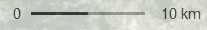 